        БОЙОРОК                                                                               ПРИКАЗ«    » декабрь 2013 й.                                №                           «   » декабря 2013г.		О подведении итогов районного конкурса рисунков «Дети против наркотиков!», посвященного профилактике наркомании и Дню борьбы со СПИДом		В целях профилактики наркомании в детской и подростковой среде, пропаганды здорового образа жизни 6 декабря 2013 года был проведен районный конкурс рисунков «Дети против наркотиков!», посвященного профилактике наркомании и Дню борьбы со СПИДом.В конкурсе участвовали 25 учащихся из 6 средних и 3 основных образовательных организаций.Список-школ участников:МОБУ СОШ №1 с.Бураево;МОБУ СОШ №3 с.Бураево;МОБУ СОШ д.Ваныш-Алпаутово;МОБУ СОШ д.Тангатарово;МОБУ СОШ д.Каинлыково;МОБУ СОШ с.Челкаково;МОБУ ООШ д. Старобикметово;МОБУ ООШ д. Большешукшаново;МОБУ ООШ д. Кудашево.По итогам конкурса ПРИКАЗЫВАЮ:Утвердить решение жюри.Наградить  победителей и призеров  почетными грамотами– 7 классыПобедитель – Набиуллина Эльвина, 7 класс, МОБУ ООШ д. КудашевоПризер – Хакимова Альфия, 5 класс, МОБУ СОШ д.Ваныш-АлпаутовоПризер – Ахмадуллина Динара, 7 класс, МОБУ СОШ с.Челкаково– 9 классыПобедитель – Гизатуллина Альфия, 9 класс, МОБУ СОШ д.Ваныш-АлпаутовоПризер – Хусаинов Эльнур, 9 класс, МОБУ СОШ №1 с.БураевоПризер – Ситдикова Ляйсан, 8 класс, МОБУ ООШ д. СтаробикметовоНоминация:Абсаликова Элиза, 9б класс, МОБУ СОШ №3 с.Бураево10 – 11 классыПобедитель – Маликов Вилдан, 10 класс, МОБУ СОШ д.ТангатаровоНачальник ОО:                          Н.М. ХаматдиновБАШКОРТОСТАН  РЕСПУБЛИКАҺЫБОРАЙ РАЙОНЫ МУНИЦИПАЛЬ РАЙОНЫХАКИМИӘТЕНЕҢМӘҒАРИФ БҮЛЕГЕМУНИЦИПАЛЬ ҠАҘНА УЧРЕЖДЕНИЕҺЫ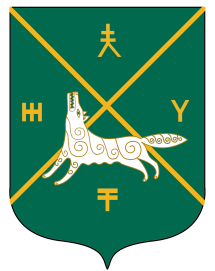 МУНИЦИПАЛЬНОЕ КАЗЕННОЕ УЧРЕЖДЕНИЕОТДЕЛ ОБРАЗОВАНИЯАДМИНИСТРАЦИИМУНИЦИПАЛЬНОГО РАЙОНАБУРАЕВСКИЙ РАЙОНРЕСПУБЛИКИ БАШКОРТОСТАН452960, Борай ауылы, М.Горький урамы, 53тел. 2-19-90 факс 2-48-81452960, c. Бураево, ул. М.Горького, 53тел. 2-19-90   факс 2-48-81